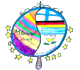 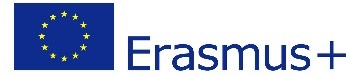 My communityAYIOS DOMETIOSCan you write down the 6 cities of Cyprus?Can you also point out where is Ayios Dometios?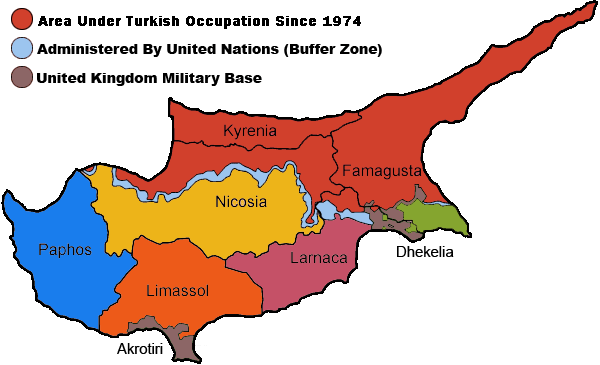 Important information about my community…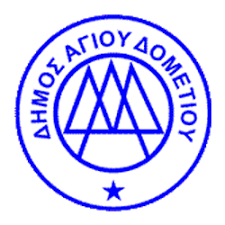 My community’s name is ________________________. It’s located in ______________________. Nicosia is the only ________________ capital in Europe. Since turkish invasion in 1974, 4/5 of our community is under turkish _______________________. 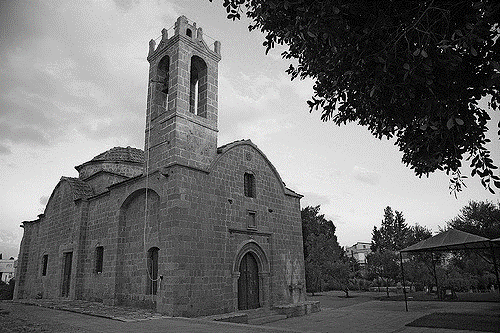 Ayios Dometios has three churches: The church of __________________________________, the saint who gave his name to our community, the church of  ___________________________ and the church of ______________________________.Ayios Dometios has ___________ elementary schools, ________ public kindergartens and one  _________________________.The mayor of our community is __________________________.If you visit Ayios Dometios, you can see… ________________________________________________________________________________________________________________________________________________________________________________________________________________________________________________Studying my community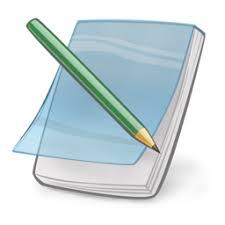 Let’s walk around our community and write down what we see. Προβλήματα που εντοπίζω: Let’s paint something we saw in our walk:A visit to the town hall of our community  Meeting and discussing with the mayor Let’s paint our town hall!What did I learn from our visit to the town hall;______________________________________________________________________________________________________________________________________________________________________________________________________________________________________________________________________________________________________________________________________________________________________________________________________________________________________________________________________________________________________________________________________________________________________________________________________________________________________________________________